Svatováclavské slavnosti Kutná Hora 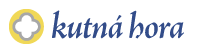 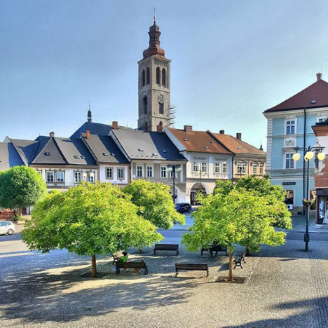                             25. 9. 2021		Podmínky pro prodejce na trzích  pořádaných městem Kutná Hora Pořadatel: Město Kutná HoraMísto konání akce: Palackého náměstí, Kutná HoraRegistrace prodejců: Jana Pospíšilová, Odbor investic technické oddělení. 		      Email: pospisilovaj@mu.kutnahora.cz, tel.: +420 327 710 182,  724 171 431Již tradiční kutnohorská kulturní akce nabízí každoročně v měsíci září zajímavý program pro děti i dospělé. Střídá se zde hudba s divadlem, míchají se styly a žánry, staročeský trh nabízí své výrobky, jídlo a dobrá vína, 
a to vše s jediným cílem – pobavit přítomné a navodit dobrou náladu a pohodu babího léta.Svatováclavské slavnosti se tak stávají příjemným zakončením léta.Registrace prodejců:Pro registraci je nutné zaslat email s přihláškou (příloha č. 2) na emailovou adresu pospisilovaj@mu.kutnahora.cz. Odeslání přihlášky neznamená automatické přijetí pro prodej.  
Prodejce vybíráme na základě jejich přihlášky. Obsahem přihlášky je: popis nabízeného sortimentu, vzhled a velikost stánku (fotografie stánku a zboží), připojení na elektřinu, včetně požadovaného odběru.Kapacita prodejních míst na Palackého náměstí je omezena. Přihlášky budou emailem potvrzeny či zamítnuty. S potvrzením přihlášky obdržíte instrukce pro provedení platby předem na bankovní účet organizátora (Města Kutná Hora) dle ceníku města – příloha č. 1.Termín uzavírek přihlášek : 3.9.2021Termín uhrazení poplatku:  17.9.2021. Na základě platby obdrží prodejce doklad (FA).Důležité informace: Přihlášky na akci jsou přijímány pouze v elektronické podobě!!Podmínky a organizace:Přihlášky: Přijetí prodejce proběhne písemným potvrzením na uvedený kontaktní email. Samostatné zaslání přihlášky neznamená automatické přijetí a tedy nárok k prodeji!! Jednotlivé zóny mají omezenou kapacitu a o přijetí prodejce na akci rozhoduje Organizátor.Místo: Prostor pro Váš stánek Prodejní místo Vám přidělí Organizátor. Přibližnou lokaci budete znát před konáním akce, konkrétní Prodejní místo Vám bude vymezeno na místě v den konání akce. Umístění stánku na jiném než vymezeném místě, bude považováno za porušení pravidel stánkového prodeje a riskujete nepřijetí na další organizované akce.Účastnický poplatek: Poplatek je nutné zaplatit nejpozději do 17.9.2021. Pokud nebude poplatek zaplacen včas, nemůžeme Vám garantovat objednané místo. Fakturu za pronájem prodejní plochy obdržíte po provedení platby.Pravdivé informace: Prodejce je zavázán uvést do Přihlášky pravdivé informace. Organizátor má možnost si tyto informace (zabraná plocha, odběr spotřebičů, nahlášený sortiment), ověřit během akce. V případě, že realita nebude odpovídat Přihlášce, vystavuje s Prodejce riziku nepřijetí na další akce organizované Organizátorem  (např. příští ročník a další).Stánek, sortiment:  Je zakázáno na akci prodávat jiné zboží než uvedené v přihlášce. Prodejní stánek je nutné označit v souladu s předpisy ČOI. Prodejci jsou povinni dodržovat požární, hygienické a ekologické předpisy a povinnosti z toho vyplývající.COVID :Dále upozorňujeme, pokud Vláda vyhlásí pro území České republiky z důvodů ohrožení na zdraví v souvislosti s prokázáním výskytu koronaviru označovaný jako SARS COV – 2 – výjimečný stav, bude platit zákaz veškerých akcí a shromažďování s určitým počtem osob, tato akce by následně byla zrušena a účastnický poplatek by Vám byl vrácen na  účet Prodejce.Elektrický proud: Připojení na elektřinu je možné. Částka za elektřinu je hrazena předem na bankovní účet dle zaslaných instrukcí. Prodejce si s sebou přiveze vlastní, dostatečně dlouhý, prodlužovací kabel/ kabely (s revizí). Odpad vzniklý z činnosti prodejce likviduje každý prodejce vlastními prostředky. V oblasti cateringu upřednostňujeme vratné či recyklovatelné obaly. Na všech prostranstvích je nezbytně nutné udržovat přísnou čistotu dbát na nepoškozování zadlážděných ploch náměstí. Parkování vozidel na Palackého nám. není možné. Povolen je vjezd, vyložení zboží a následný odjezd aut – parkování na vyhrazených  městských placených plochách.Porušení podmínek ze strany prodejce znamená jeho vyloučení z účasti na dalších akcích pořádaných Organizátorem.